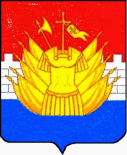 АДМИНИСТРАЦИЯГАЛИЧСКОГО МУНИЦИПАЛЬНОГО РАЙОНАКОСТРОМСКОЙ ОБЛАСТИПОСТАНОВЛЕНИЕот   «  25 »  ноября    2020 года  № 376/1г. ГаличО внесении изменений в  перечень муниципальных программГаличского муниципального района Костромской областина 2021 годВ целях приведения нормативного правового акта в соответствии с действующим законодательствомПОСТАНОВЛЯЮ:1. Внести в постановление администрации Галичского муниципального района 25 сентября 2020 года № 291 «Об утверждении перечня муниципальных программ Галичского муниципального района Костромской области на 2021 год» следующие изменение:         1) перечень муниципальных программ Галичского муниципального района Костромской области на 2021 год изложить в новой редакции согласно Приложению к настоящему постановлению.         2. Контроль  исполнения настоящего постановления возложить на первого заместителя главы администрации Галичского муниципального района  Фоменко В.А.         3. Настоящее постановление вступает в силу со дня его официального опубликования.Глава муниципального района                                                          А.Н. ПотехинПриложение                                                                                                                                                                                                                                                                                                                                         УТВЕРЖДЕН                                                                                                                                                                                                                                                    постановлением администрации                                                                                                                                                                             Галичского муниципального района                                                                                                                                                                                                    Костромской области                                                                                                                                                                               от «     » ноября   2020 года №                                                                        Перечень муниципальных программ
Галичского муниципального района Костромской области на 2021 год№ п/пНаименованиемуниципальнойпрограммыУровень утвержденияОтветственный         исполнительСоисполнителиОсновные направления реализации1Развитие системы образования в Галичском муниципальном районе Костромской областиПостановление администрации Галичского муниципального района Костромской области  от 25 сентября 2020 года №283Отдел образования администрации Галичского муниципального района Костромской областиМуниципальные образовательные учреждения Галичского муниципального района Костромской области, централизованная бухгалтерия отдела образования администрации Галичского муниципального района Костромской области.Повышение доступности качества и социальной эффективности образования Галичского муниципального района Костромской области.2Поддержка  социально ориентированныхнекоммерческих организаций в  Галичском муниципальном районе Костромской областиПостановление администрации Галичского муниципального района Костромской области  от 25 сентября 2020 года №288Администрация Галичского муниципального района Костромской  областиОтсутствуютВовлечение социально ориентированных некоммерческих организаций в решение задач социального развития Галичского муниципального района Костромской области;открытая и конкурентная система финансовой поддержки социально ориентированных некоммерческих организаций в 2021-2023 годах.3Развитие физической культуры и спорта в Галичском муниципальном районе Костромской областиПостановление администрации Галичского муниципального района Костромской области  от 22 июня 2016 года №122Администрация  Галичскогомуниципальногорайона Костромской областиОтдел по делам культуры, молодежи и спорта  администрации Галичского муниципального района Костромской области;Отдел образования администрации Галичского муниципального района Костромской области.Организация и проведения физкультурных  и спортивных мероприятий для различных групп населения на территории Галичского района; развитие спортивной инфраструктуры района;укрепление материально-технической базы учреждений физкультурно-спортивной направленности; вовлечение инвалидов и лиц с ограниченными возможностями здоровья в систематические занятия физкультурой и спортом; развитие  детско - юношеского спорта.4Профилактика правонарушений и преступлений на территории Галичского муниципального района Костромской областиПостановление администрации Галичского муниципального района Костромской области  от 25 сентября 2020 года №287Администрация Галичского муниципального района Костромской областиОтдел образования администрации Галичского муниципального района Костромской области;Отдел по делам культуры, молодежи и спорта администрации Галичского муниципального района Костромской области.Обеспечение общественной безопасности, правопорядка и снижения уровня преступности;усиление антитеррористической защищенности объектов с массовым пребыванием людей;предупреждение угроз экстремизма;противодействие незаконному распространению и немедицинскому потреблению наркотиков.5Социальная поддержка граждан  Галичского муниципального района Костромской областиПостановление администрации Галичского муниципального района Костромской области  от 25 сентября 2020 года №286Администрация Галичского муниципального района Костромской областиОтдел образования администрации Галичского муниципального района Костромской области;Отдел по делам культуры, молодежи и спорта администрации Галичского муниципального района Костромской области;Комиссия по делам несовершеннолетних и защите их прав Галичского муниципального района Костромской области;ОГБУ «Галичский комплексный центр социального обслуживания населения»;Сектор по социальной работе, опеке и попечительству администрации Галичского муниципального района Костромской области;ОГУ «Галичский СРЦ для несовершеннолетних,Межмуниципальный отдел МВД России «Галичский»;ОГКУ «Центр занятости населения по Галичскому району»;ОГБУЗ « Галичская окружная больница».Поддержка одаренных детей;профилактика детской заболеваемости и инвалидности;предупреждение семейного неблагополучия;профилактика сиротства;укрепление системы социальной защиты семьи, обеспечивающей сохранение ребенка  в семье.6Комплексное развитие сельских территорий Галичского муниципального района Костромской областиПостановление администрации Галичского муниципального района Костромской области  от 15 апреля 2020 года №97Администрация Галичского муниципального района Костромской области;Администрации сельских поселений Галичского муниципального района Костромской области.ОтсутствуютСохранение доли сельского населения в общей численности населения Костромской области;развитие жилищного строительства на сельских территориях;повышение уровня благоустройства домовладений;содействие занятости сельского населения.7Развитие  малого и среднего предпринимательства  Галичского    муниципального   района Костромской  областиПостановление администрации Галичского муниципального района Костромской области  от 25 сентября 2020 года №285Отдел по экономике и охране труда администрации Галичского муниципального района Костромской областиОтдел по делам культуры, молодежи и спорта администрации Галичского муниципального района Костромской областиСохранение действующих и создание новых субъектов малого и среднего предпринимательства;рост объемов производства в малом и среднем бизнесе;увеличение численности занятых в секторе малого и среднего предпринимательства;увеличение налоговых и неналоговых поступлений от субъектов малого и среднего предпринимательства.8Молодежь Галичского муниципального района Костромской областиПостановление администрации Галичского муниципального района Костромской области  от  25 октября 2017 года №261АдминистрацияГаличского муниципального района Костромской областиОтдел образования администрации Галичского муниципального района Костромской области;Отдел по делам культуры, молодежи и спорта администрации Галичского муниципального района Костромской области;МКУ «Центр поддержки молодежных инициатив Галичского муниципального района Костромской области;Учреждения образования Галичского муниципального района Костромской области.Вовлечение молодежи в активную общественную деятельность;стимулирование потенциала молодежи.9Развитие культуры и туризма в Галичском муниципальном районе Костромской областиПостановление администрации Галичского муниципального района Костромской области  от 25 октября 2017 года №264Отдел по делам культуры, молодежи и спорта администрации Галичского муниципального района Костромской областиМКУ«Дом народного творчества» Галичского муниципального района Костромской области; МКУ «Межпоселенческая библиотека имени Максима Горького» Галичского муниципального района Костромской области;МУДО  «Ореховская детская музыкальная школа» Галичского муниципального района Костромской области;МУДО  «Степановская детская школа искусств» Галичского муниципального района Костромской областиУвеличение доли детей, участвующих в творческих мероприятиях;увеличение числа мероприятий; направленного на развитие внутреннего и въездного туризма;  внедрение новых форм проведения районных мероприятий.10Кадровое обеспечение Галичского муниципального района Костромской областиПостановление администрации Галичского муниципального района Костромской области  от  25 сентября 2020 года №290Отдел по экономике и охране труда  администрации Галичского муниципального района Костромской области;Отдел по делам культуры, молодежи и спорта администрации Галичского муниципального района Костромской области;Отдел образования администрации Галичского муниципального района Костромской области;ОГКУ «Центр занятости населения по Галичскому району».ОтсутствуютОбеспечение учреждений района квалифицированными кадрами до уровня 70% от потребности;Снижение среднего возраста квалифицированных специалистов в учреждениях района;привлечение и закрепление молодых специалистов на селе.11Профилактика терроризма, а также минимизация и (или) ликвидация последствий его проявлений на территории Галичского муниципального района Костромской областиПостановление администрации Галичского муниципального района Костромской  области   от 25 сентября 2020 года № 289Администрация Галичского муниципального района Костромской областиОтсутствуют Снижение возможности совершения террористических актов на территории Галичского муниципального района; создание системы антитеррористической защищенности объектов социальной сферы и мест массового пребывания людей;  совершенствование механизмов, способствующих проведению мероприятий по противодействию распространения террористической идеологии, а также устранению причин и условий, способствующих её восприятию. Формирование стойкого неприятия обществом, прежде всего молодёжью, идеологии терроризма в различных её проявлениях; обеспечение выполнения требований к антитеррористической защищенности объектов, находящихся на территории  Галичского муниципального района Костромской области; создание условий для качественного взаимодействия органов местного самоуправления, правоохранительных органов, граждан в решении задач предупреждения терроризма; повышение уровня информированности населения.12Энергосбережение и повышение энергетической эффективности   Галичского муниципального района Костромской областиПостановление администрации Галичского муниципального района Костромской области  от 25 сентября 2020 года №282Отдел архитектуры, строительства, ЖКХ, дорожного хозяйства и природных ресурсов администрации Галичского муниципального района Костромской областиМуниципальные образовательные учреждения Галичского муниципального района Костромской области, Централизованная бухгалтерия администрации Галичского муниципального района Костромской области,Управление финансов администрации Галичского муниципального  района Костромской области,МКУП «Водотеплоресурс» Галичского муниципального района Костромской области,Отдел  по делам культуры, молодежи и спорта администрации  Галичского муниципального района Костромской области Обеспечение устойчивого функционирования и развития коммунальной и инженерной  инфраструктуры Галичского муниципального района Костромской области;рациональное использование энергетических ресурсов.13Обеспечение устойчивого функционирования и развития коммунальной и инженерной инфраструктуры Галичского муниципального района Костромской областиПостановление администрации Галичского муниципального района Костромской области  от 25 сентября 2020 года №281Администрация Галичского муниципального района Костромской областиМуниципальные учреждения  Галичского муниципального  района  Костромской области;Отдел образования администрации Галичского муниципального  района  Костромской области;Отдел  по делам культуры, молодежи и спорта администрации  Галичского муниципального  района  Костромской области;МКУП «Водотеплоресурс» Галичского муниципального района Костромской области;Управление финансов администрации Галичского муниципального  района Костромской области;Администрации сельских поселений Галичского муниципального  района  Костромской области снижение износа тепловых сетей; снижение износа водопроводных и канализационных сетей;обеспечение надежности функционирования системтеплоснабжения, водоснабжения, водоотведения путемкапитального и текущего  ремонта объектов коммунальной инфраструктуры и замены оборудования;повышение качества надежности функционированиякоммунальных систем за счет создания условий безаварийной работы;улучшение экологической ситуации в районе.  14Повышение безопасности дорожного движения на территории Галичского муниципального района Костромской областиПостановление администрации Галичского муниципального района Костромской области  от 25 сентября 2020 года №294 Отдел архитектуры, строительства, ЖКХ, дорожного хозяйства и природных ресурсов администрации Галичского муниципального района Костромской областиОтдел образования администрации Галичского муниципального района Костромской области,Отдел по делам культуры, молодежи и спорта администрации Галичского муниципального района Костромской области,Комиссия по делам несовершеннолетних и защите их прав Галичского муниципального района Костромской области,ОГИБДД  МО МВД России «Галичский»снижение количества дорожно-транспортных происшествий;снижение количества лиц, пострадавших в результате дорожно-транспортных происшествий.15Ремонт автомобильных дорог общего пользования местного значения Галичского муниципального района Костромской областиПостановление администрации Галичского муниципального района Костромской области  от 23 ноября 2020 года №373/1Администрация Галичского муниципального района Костромской областиАдминистрация Галичского муниципального района Костромской области;Администрация Степановского сельского поселения Галичского муниципального района Костромской области;Администрация Лопаревского сельского поселения Галичского муниципального района Костромской области;Администрация Березовского сельского поселения Галичского муниципального района Костромской области;Администрация Ореховского сельского поселения Галичского муниципального района Костромской области;Администрация Дмитриевского сельского поселения Галичского муниципального района Костромской области.Развитие сети автомобильных дорог общего пользования местного значения, обеспечивающей безопасность перевозок грузов и пассажиров